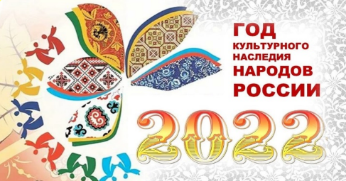 Степновский отдел МБУК ВР «МЦБ»им. М. В. НаумоваИсторический экскурс«Стоял он дум великих полон…»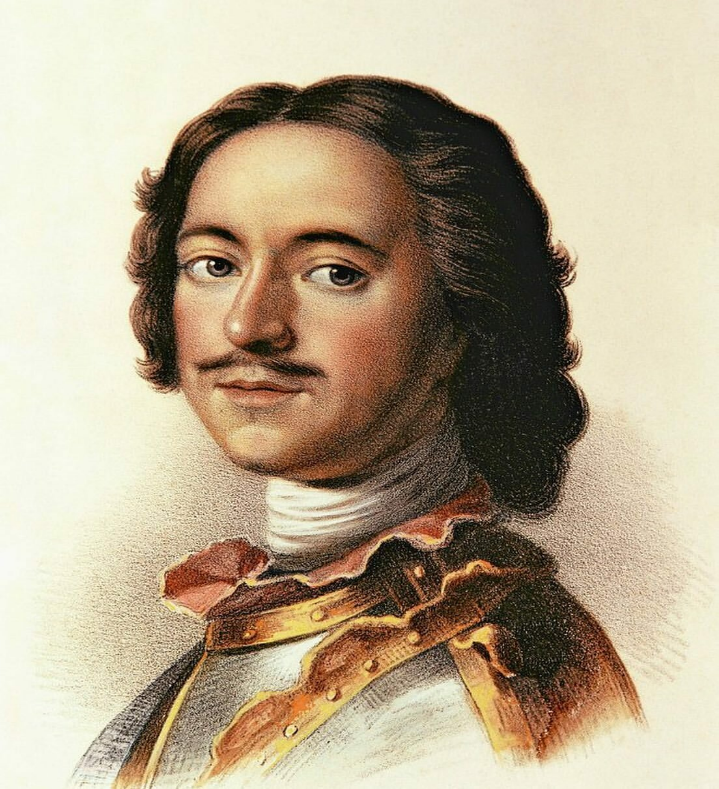 Составитель: библиотекарь 2 категории Дубова С.А.х. Степной, 2022Исторический экскурс«Стоял он дум великих полон…»Дата проведения:                                                                   30 сентября 2022 годВремя проведения:                                                                13.00.Место проведения:                                                                 БиблиотекаЦель: развитие познавательного интереса обучающихся к истории через знакомство со знаменательной датой; воспитание чувства гордости за свою страну, народ, патриотических чувств; привитие эстетического вкуса.Задачи:*Знакомство с временами, в которые Россия получила статус империи, а Пётр I – титул императора;* формирование основ общественно-политических, гуманитарных знаний об эпохе Петра I;* обогащение знаний по истории России первой четверти XVIII века. «Петр – великий государственный деятель,создатель могущественной империи, человек,благодаря которому, Россия пошлапо пути мировой цивилизации»                              В. Татищев.Ведущий: Приветствую вас ребята! Приглашаю принять участие в историческом экскурсе «Великие имена России. Пётр I».Прежде чем Россия стала могущественным государством, прошло достаточно много лет, шли года, столетия и только когда наша страна показала свою силу и значимость иностранным государствам, она доказала свое право называться Империей. Произошло это в Эпоху Петра I. Обратите внимание на эпиграф экскурса, слова историка XVIII века Василия Татищева (читает эпиграф).Последний московский царь и первый российский император Пётр I вошел в историю под именем Петра Великого. Мы и сегодня с уважением и гордостью говорим об этом человеке.В российской истории трудно найти деятеля равного Петру по масштабам интересов и умению видеть главное в решаемой проблеме. Сотканный из противоречий, император был под стать своей огромной державе, напоминающей гигантский корабль, который он выводил из тихой гавани в мировой океан, расталкивая тину и обрубая наросты на бортах и днище.«Отсроченная отгадка»В начале мероприятия библиотекарь дает загадку (удивительный факт), отгадка к которой (ключик для понимания) будет открыта на мероприятии при работе над материалом.Библиотекарь: Если бы среди исторических деятелей проводился конкурс, то в номинации «Самая популярная историческая личность», Пётр I без сомнения был бы среди лидеров. В конце мероприятия я попрошу вас подтвердить или опровергнуть моё утверждение.Пётр – имя греческое по происхождению, в переводе на русский язык означает «камень». Это будто о Петре Великом. Человек необыкновенной силы, он владел многими ремёслами: плотника, слесаря, столяра, фельдшера, кузнеца, переводчика, бухгалтера, картографа, штурмана, кораблестроителя, артиллериста и в разных странах бывал.Ведущий: А что же такое, ребята, «империя» и что обозначает слово «император»? В «Толковом словаре» Даля термин «империя» обозначен так: «Государство, властелин которого носит сан императора, неограниченного, высшего по сану правителя».Ожегов в «Словаре русского языка» пишет: «Монархическое государство во главе с императором; вообще государство, состоящее из территорий, лишённых экономической и политической самостоятельности и управляемых из единого центра».Торжественно статус империи был присвоен государству в 1721 году, произошло это 22 октября после окончания службы в Троицком соборе, где собралась вся царская семья и высший свет столицы. Обозначенное событие было закономерным итогом победоносного завершения длительной Северной войны, которую вела Россия со Швецией (1700-1721 гг.).По указу Петра І России был официально присвоен статус Империи, а самого царя Сенат провозгласил императором. Пётр І стал носить титул «Отца Отечества, Императора Всероссийского». С тех самых пор и до отречения от престола последнего русского царя, Россия гордо носила звание – Империя, которое вынуждены были признать иностранные государства. Теперь на международной арене страна выступала в иной, значимой роли. Новый титул царя первыми признали Пруссия и Голландия. Был утвержден императорский флаг – штандарт. (Демонстрация библиотекарем императорского штандарта и герба России петровского времени).При Петре Великом герб получил первое официальное описание. Под руководством графа Б.Х. фон Миниха можно встретить и в настоящее время: «Герб Государственный по старому: двоеглавый орел, черный, на главах короны, а наверху в середине большая Императорская корона – золотые; в середине того орла Георгий на коне белом, побеждающий змия: епанча (плащ – прим. ред.) и копье желтые, венец (корона, венчающая Святого Георгия – прим. ред.) желтой, змий черный; поле».Посмотрите на изображение и расскажите, что изображено на штандарте? (черный двуглавый орел на золотистом фоне, в лапах держит державу и скипетр).Что напоминает вам этот императорский штандарт? (герб нашей страны, Российской федерации).Библиотекарь: Петровская эпоха - время славных побед русского оружия, когда по словам Пушкина, "Россия молодая, в бореньях силы напрягая, мужала с гением Петра". За сравнительно короткое время была создана регулярная армия по европейскому образцу и создан военно-морской флот. Армия с 1705 г. стала комплектоваться на основе рекрутских наборов.Интерес Петра к военным делам проявлялся с детства. Проживая с матерью в селе Преображенском, он играл с мальчишками этого села и села Семеновского в знаменитые «потешные игры». С годами, однако, интерес к военному делу не угас. На смену деревянным саблям, мушкетам и пушкам пришли настоящие, а из потешных солдат, набранных из царской дворни, в 1691 году были сформированы царевичем Петром Алексеевичем два полка — Преображенский и Семеновский. Позже они получат почётное звание – лейб-гвардия.Преображенский и Семеновский полки были превращены в своеобразные офицерские школы. Здесь дворяне проходили все ступени службы, начиная с рядового, а затем направлялись офицерами в армейские полки.В Северной войне славно показал себе молодой флот России, которым были одержаны морские победы – у мыса Гангут и острова Гренгам.«Люблю тебя, Петра творенье…»- Говорить об эпохе Петра I невозможно без упоминания города Санкт-Петербурга, его «парадиза» (с французского «рай»). В результате успешных операций русской армии в Северной войне, Россия выходит к берегам Балтийского моря. Здесь, в устье реки Невы, где она впадает в Финский залив Балтийского моря, царь решает строить новый город.В 1703 году Петр 1 заложил новый город Санкт–Петербург, который впоследствии превратился в столицу империи. Это поистине великий город, по сей день этим городом восхищаются тысячи туристов со всего мира.История Санкт-Петербурга начинается 27 мая 1703 года в день Святой Троицы. Город строится на отвоеванных у Швеции землях. Сначала ему дают имя Санкт-Питербурх (в честь апостола Петра, небесного покровителя русского царя), но постепенно название меняется на Санкт-Петербург.Город начинают возводить во время Северной войны, поэтому первым зданием становится крепость (фортеция), заложенная на Заячьем острове в дельте Невы недалеко от Финского залива. Существует легенда, что первый камень во время строительства фортеции был заложен Петром I, а в воздухе над ним в это время пролетел орел. Царь самолично выкопал ров глубиной два аршина и заложил новую древоземляную крепость Святого Петра и Святого Павла Санкт-Питербурх.Этот день считается днём основания Санкт-Петербурга. Замысел Петра был прост и грандиозен - превратить свое новое детище в город, своим блеском и значением не уступавший ни одной из европейских столиц. Царь видел Санкт-Петербург как «величайший и славнейший паче всех городов на свете». Бюджетные средства на это Петр расходовал щедро, но строго по назначению - на европейских архитекторов, произведения искусства оптом и образование для народа.Губернатором города становится А. Д. Меньшиков, он также следит за возведением крепости.Библиотекарь: У А. С. Пушкина читаем:Отсель грозить мы будем шведу,Здесь будет город заложенНа зло надменному соседу.Природой здесь нам сужденоВ Европу прорубить окно,Ногою твердой стать при море.Сюда по новым им волнамВсе флаги в гости будут к нам,И запируем на просторе.Ведущий: Выражение «прорубить окно» появилось благодаря знаменитой цитате известного в XVIII веке писателя и путешественника Франческо Альгаротти, который написал: «Петербург - окно, в которое Россия смотрит в Европу».Легендарный испанский художник Сальвадор Дали также не оставил без внимания удивительный город: «По-моему, самым великим художником России был Петр I, который нарисовал в своем воображении замечательный город и создал его на огромном холсте природы» (слайд 12).Извечный противник Петра шведский король Карл XII, узнав о большом размахе строительства, высокомерно заметил: «Пусть царь занимается пустой работой строить города, а мы оставим себе славу брать оные».Библиотекарь:  Ребята, на уроке литературы вы учили наизусть вступление к поэме А. С. Пушкина «Медный всадник». Можете его рассказать?(ребята рассказывают наизусть фрагменты вступления к поэме)Люблю тебя, Петра творенье,Люблю твой строгий, стройный вид,Невы державное теченье,Береговой ее гранит,Твоих оград узор чугунныйТвоих задумчивых ночейПрозрачный сумрак, блеск безлунный,Когда я в комнате моейПишу, читаю без лампады,И ясны спящие громадыПустынных улиц, и светлаАдмиралтейская игла,И, не пуская тьму ночнуюНа золотые небеса,Одна заря сменить другуюСпешит, дав ночи полчаса.Люблю зимы твоей жестокойНедвижный воздух и мороз,Бег санок вдоль Невы широкой,Девичьи лица ярче роз,И блеск, и шум, и говор балов,А в час пирушки холостойШипенье пенистых бокаловИ пунша пламень голубой.Люблю воинственную живостьПотешных Марсовых полей,Пехотных ратей и конейОднообразную красивость,В их стройно зыблемом строюЛоскутья сих знамен победных,Сиянье шапок этих медных,Насквозь простреленных в бою.Люблю, военная столица,Твоей твердыни дым и гром,Когда полнощная царицаДарует сына в царской дом,Или победу над врагомРоссия снова торжествует,Или, взломав свой синий лед,Нева к морям его несетИ, чуя вешни дни, ликует.Ведущий: Основателю города в XVIII веке поставлен памятник – «Медный всадник». Он расположен в центре Сенатской площади. Автор скульптуры - французский скульптор Этьен-Морис Фальконе. Вес «Медного всадника» - 8 тонн, высота - более 5 метров. Надпись на постаменте гласит: «Петру I — Екатерина II».Библиотекарь: Вернёмся к нашей «отсроченной отгадке». Как вы думаете, почему, если бы среди исторических деятелей проводился конкурс, то в номинации «Самая популярная историческая личность», Пётр I без сомнения был бы среди лидеров?28 января 1725 года умер первый русский император – Петр Алексеевич Романов.«…Кого хороним?.. Петра Великого хороним. Закатилось «солнце земли Русской!»- эти слова произнес Феофан Прокопович, один из самых преданных сподвижников Петра. «Солнце земли Русской» - высочайшая оценка.То академик, то герой,То мореплаватель, то плотник,Он всеобъемлющей душойНа троне вечный был работник.Написал о Пётре I А. С. Пушкин. Справедливости ради нужно отметить, что уже при жизни Петра I высказывались и совсем иные суждения: находились люди, которые считали царя виновником многих бед России. Вот так, ребята, 300 лет не стихают споры вокруг личности Петра и его деятельности. Это только доказывает, что он был выдающейся, неординарной личностью. И именно в годы его правления Россия получила статус ИМПЕРИИ!Использованная литература:100 лучших мест Санкт-Петербурга /авт.состА. Панкратова, М. Метальникова – Москва: Эксмо, 2016 – 96 с.: ил.Иллюстрированный энциклопедический словарь / Ред. кол.: В. И. Бородулин, А. П. Горкин, А. А. Гусев, Н. М. Ланда и др. М.: Большая Российская энцикл., 1995. – 894 с.: ил. Кулибанов В. С., Чистобаев А. И. Ленинград. – М.: Мысль, 1990. – 271 с. ил. карт.Петергоф. Ораниенбаум. Стрельна. Дворцы. Фонтаны. Парки. Путеводитель с картами и схемами. /Т. Лобанова .текст. А. Лобанов, дизайн. Издательство/Изготовитель ООО «Торговый дом «Медный всадник», 2016Санкт-Петрбург. / автор тектса А. Раскин П-2, Санкт-Петрбург, 1999, 2001Шубинский В. И. Ученые собратья: рассказы из жизни профессора и советника Михайлы Васильевича Ломоносова и его по Российской Императорской Академии Наук товарищей. – СПб.: ДЕТГИЗ, 2011. – 124 с.